基本信息基本信息 更新时间：2024-04-02 19:50  更新时间：2024-04-02 19:50  更新时间：2024-04-02 19:50  更新时间：2024-04-02 19:50 姓    名姓    名赵赵年    龄28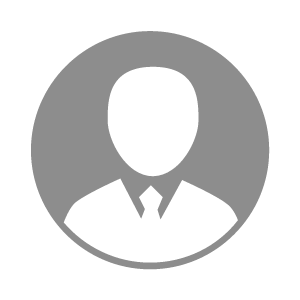 电    话电    话下载后可见下载后可见毕业院校河北工程大学邮    箱邮    箱下载后可见下载后可见学    历本科住    址住    址沧州市新华区彩龙国际沧州市新华区彩龙国际期望月薪5000-10000求职意向求职意向牛羊饲养员,乳品检验检疫,储备干部牛羊饲养员,乳品检验检疫,储备干部牛羊饲养员,乳品检验检疫,储备干部牛羊饲养员,乳品检验检疫,储备干部期望地区期望地区河北省河北省河北省河北省教育经历教育经历就读学校：河北工程大学 就读学校：河北工程大学 就读学校：河北工程大学 就读学校：河北工程大学 就读学校：河北工程大学 就读学校：河北工程大学 就读学校：河北工程大学 工作经历工作经历工作单位：石家庄市杨翔饲料 工作单位：石家庄市杨翔饲料 工作单位：石家庄市杨翔饲料 工作单位：石家庄市杨翔饲料 工作单位：石家庄市杨翔饲料 工作单位：石家庄市杨翔饲料 工作单位：石家庄市杨翔饲料 自我评价自我评价本科毕业于河北工程大学动物医学专业。性格稳重，认真实干，抗压能力较强可快速适应工作。本科毕业于河北工程大学动物医学专业。性格稳重，认真实干，抗压能力较强可快速适应工作。本科毕业于河北工程大学动物医学专业。性格稳重，认真实干，抗压能力较强可快速适应工作。本科毕业于河北工程大学动物医学专业。性格稳重，认真实干，抗压能力较强可快速适应工作。本科毕业于河北工程大学动物医学专业。性格稳重，认真实干，抗压能力较强可快速适应工作。本科毕业于河北工程大学动物医学专业。性格稳重，认真实干，抗压能力较强可快速适应工作。本科毕业于河北工程大学动物医学专业。性格稳重，认真实干，抗压能力较强可快速适应工作。其他特长其他特长